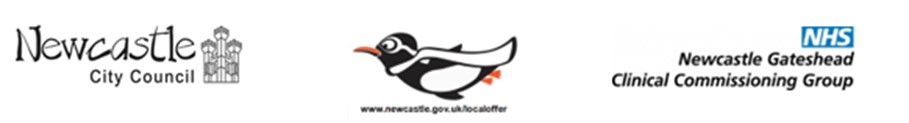 NewcastleSEND Descriptors of NeedPart 3 Guidance for Children and Young People with Speech, Language and Communication needs:The School Years  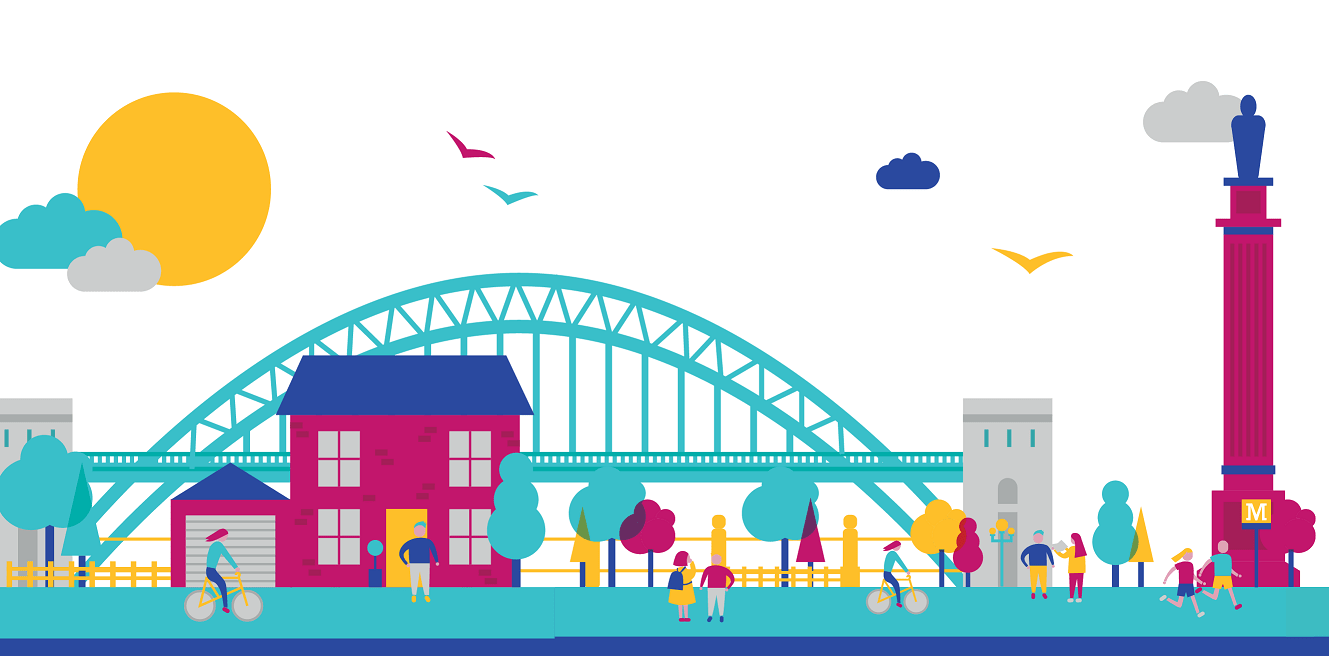 Version 1 September 2022Guidance for children and young people with Speech, Language and Communication (SLCN) NeedsIntroductionThe term SLCN is used in this guidance to refer to children and young people with speech, language and communication needs as described below.There are four distinct and overlapping reasons for pupils to have SLCN1:Primary need: a persistent developmental difficulty specific to the speech and language systems associated with speech sounds, formulating sentences, understanding, social interaction and/or stammering.Secondary need: speech, language and communication need associated with a primary developmental factor such as autism, physical, hearing or cognitive difficulties which affect speech, language and communication.Reduced developmental opportunities meaning that language is less developed or delayed; mainly linked to social disadvantage.Speaking and understanding English as an additional language (EAL) does not in itself constitute a SLC difficulty. The varied structures and phonologies of different languages however can cause initial short-term difficulties. It is important to recognise that children with EAL may also have the above 3 reasons for their SLCN.Identification:There is wide variation in children's early development meaning that SLCN is not often able to be identified before the age of 2, unless due to secondary factors present pre-natal or from birthThe nature of SLCN can change over timeA range of interventions, screening, observation and assessment over time, involving both health and education professionals, are necessary to establish the nature of the difficultyDepending on the nature of the difficulty, pupils’ performance levels range between ‘well above average’ to ‘well below average’1 Effective and Efficient use of resources in services for C&YP with SLCN (Lindsay, Desforges, Dockrell, Law, Peacey ad Beecham) DCSF 2008 ISBN 978 84775 218 5This document provides guidance regarding provision, staffing and identification for pupils at ranges 1-4. However, for all the reasons above, when planning provision and personalised learning, it is essential that the strengths and needs of individual pupils are considered rather than a diagnostic category of need. As such, this guidance should be used flexibly with regard to an individual’s need at any one time. For example, a child at Range 1 may require aspects of provision at Ranges 2/3 for a measured period of time.All pupils need to be taught in a communication-friendly learning environment, reflected in the whole school ethos:An understanding of the importance of language and communication in skills on social development and attainmentStructured opportunities to support children’s speech, language and communication developmentEffective and positive adult-child interactionHigh quality verbal input by adultsWhere applicable, guidance for pupils with autism, physical, cognition and learning, hearing and behavioural and emotional difficulties should also be consulted.At Ranges 5 and above, SLCN would be one feature of a complex profile of need.Descriptors of need for children and young people with SLCN needs Descriptors of Need OverviewDescriptors of Need OverviewRange 1 Pupil will have communication and interaction needs which may affect access to some aspects of the National Curriculum, including the social emotional curriculum and school life:Pupil does not have a diagnosis of an autism spectrum disorder made by an appropriate multi-agency teamSpeech is understood by familiar adults but has some immaturities, which may impact on social interaction and may impact on the acquisition of literacyDifficulties with listening and attention that affect task engagement and independent learningComments and questions indicate difficulties in understanding the main points of discussion, information, explanationsPupil needs some support with listening and responding due to expressive/receptive language difficultyDifficulties in the understanding of language for learning (conceptual language: size, time, shape, position)Reduced vocabulary range, both expressive and receptiveMay use simple phrases with early vocabularySocial interaction could be limited and there may be some difficulty in making and maintaining friendshipsBehaviour as an indicator of SLCN: difficulties with independent learning, poor listening and attention, frustration, stress, lack of engagementMay present with difficulty in talking fluently e.g., adults may observe repeated sounds, words or phrases, if this is consistent, higher levels of need may be presentStammering, which is not in itself a SLC need, is causing mild difficulty to the child in their communication and participationRange 2Pupil will have communication and interaction needs that affect access to a number of aspects of the National Curriculum, including the social emotional curriculum and school life:Speech is usually understood by familiar adults; unfamiliar people may not be able to understand what the child is saying if out of context.The child’s speech may have consistent immaturities or more unusual substitutions or omissions within their talking (e.g., ‘bu’ for bus or ‘gak’ for cat), which may impact on social interaction and the acquisition of literacyDifficulties with listening and attention that affect task engagement and independent learning and pupil’s comments and response to direct questions indicate difficulties in understanding the main points of discussion, information and explanationsPupil needs some support with listening, responding and following instructionsDifficulties in the understanding of language for learning (conceptual language: size, time, shape, position)Reduced vocabulary range, both expressive and receptiveMay use simple phrases with everyday vocabularyMay rely heavily on non-verbal communication to complete tasks (adult’s gestures, copying peers) and this may mask comprehension weaknessesSocial interaction could be limited and there may be some difficulty in making and maintaining friendshipsStammering is having a mild to moderate impact on child’s communication and participation (see Range 1)Range 3 Pupil will have communication and interaction needs that will moderately affect their access to the National Curriculum, including the social emotional curriculum and all aspects of school life. This is especially true in new and unfamiliar contexts.The pervasive nature of autism/ C&I needs is likely to have a detrimental effect on the acquisition, retention and generalisation of skills and therefore on the result of any assessmentPupils may or may not have a diagnosis of an Autism Spectrum Disorder made by an appropriate multi-agency teamPersistent delay against age related speech, language and communicationPersistent difficulties that do not follow normal developmental patterns (disordered)SpeechSpeech may not be understood by others i.e., parents/family/carers where context is unknown. Difficulty in conveying meaning, feelings and needs to others due to speech intelligibilitySpeech sound difficulty, as assessed by a speech and language therapist, may lead to limited opportunities to interact with peersMay be socially vulnerableMay become isolated, frustrated or exhibit changes in behaviourPhonological awareness (speech sound awareness) difficulties impact on literacy development.ExpressiveThe pupil may have difficulty speaking in age-appropriate sentences and the vocabulary range is reduced. This will also be evident in written workTalking may not be fluent – the child may not be able to use a full sentenceMay have difficulties in sequencing thoughts and recounting events in a written or spoken narrativeStammering is having a moderate impact on child’s communication and participation (see Range 1)ReceptiveDifficulties in accessing the curriculum, following instructions, answering questions, processing verbal information, following everyday conversationsNeeds regular and planned additional support and resourcesDifficulties with listening and attention that affect task engagement and independent learningMay not be able to focus attention for sustained periodsMay appear passive or distractedDifficulties with sequencing, predicting and inference within both social and academic contexts. This may impact on behaviour and responses in everyday situations e.g., not understanding the consequences of an actionSocial CommunicationDifficulties with speech and/or language mean that social situations present challenges resulting in heightened emotions, anxiety, social isolation and social vulnerabilityDifficulties with using and understanding non-verbal communication (NVC) such as facial expressions, tone of voice and gesturesPoor understanding of abstract language and verbal reasoning skills needed for problem solving, inferring and understanding the feelings of othersAnxiety related to lack of understanding of time and inferenceNeeds reassurance and forewarning of changes to routine or when encountering new situations/experiencesRange 4 Pupil will have communication and interaction needs that significantly affect their access to the National Curriculum, including the social emotional curriculum and all aspects of school life. This is especially true in new and unfamiliar contexts but will also affect access at times of high stress in some known and familiar contexts and with familiar support/people available.The pervasive nature of Autism/ C&I needs is likely to have a detrimental effect on the acquisition, retention and generalisation of skills and therefore on the result of any assessmentPupil will have an uneven learning profile, but their attainment levels suggest they can access a differentiated mainstream curriculumPupil may or may not have a diagnosis of an Autism Spectrum Disorder made by an appropriate multi-agency diagnostic teamCould communicate or benefit from communicating using Augmented and Alternative Communication (AAC)Some or all aspects of language acquisition are significantly below age expected levelsSignificant speech sound difficulties, making speech difficult for all listeners to understand when out of context (and sometimes where it is known).Must have an identified Speech, Language and /or Communication DisorderThis could be difficulties in:Understanding and/or using language (Developmental Language Disorder)Speech sound development (Speech Sound Disorder)Social interactionIdentificationDiagnosed by a Speech and Language TherapistPupils with Developmental Language Disorder (DLD) may have associated social communication difficulties Pupils with DLD may have difficulties with literacy associated with writing fluency, reading comprehension and spellingPupils with DLD may have behavioural, emotional and social difficulties which impact on everyday interactions and learningStammering is having a significant impact on child’s communication and participation (see Range 1)Range 5Pupil will have communication and interaction needs that severely affect their access to the National Curriculum, including the social emotional curriculum and all aspects of school life, even in known and familiar contexts and with familiar support/people available.The pervasive nature of Autism/ C&I needs is likely to have a detrimental effect on the acquisition, retention and generalisation of skills and therefore on the result of any assessmentCould communicate or benefit from communicating using AACSome or all aspects of language acquisition are significantly below age expected levelsSignificant speech sound difficulties, making speech difficult for all listeners to understand when out of context (and sometimes where it is known)Must have a diagnosis of: Developmental Language Disorder DLD) or Severe Speech Disorder The main categories are:Mixed receptive/expressive language disorderExpressive only language disorderHigher order processing disorderSpecific Speech DisorderIdentificationDiagnosed by a Speech and Language TherapistPupils with DLD often have associated social communication difficulties evident in rigid and repetitive responses and interactionsPupils with DLD have difficulties with literacy associated with writing fluency, reading comprehension and spelling, problem solving and reasoning in addition to contextual based Maths – more evident in mastery curriculumPupils with DLD have difficulties with numeracy associated with mathematical concepts, word problems and working memoryStammering is having a severe impact on child’s communication and participation (see Range 1)Range 6Pupil will have communication and interaction needs that severely affect their access to the National Curriculum, including the social emotional curriculum and all aspects of school life, even in known and familiar contexts and with familiar support/people available.Range 7Pupil will have communication and interaction needs that profoundly affect their access to the National Curriculum, including the social emotional curriculum and all aspects of school life, even in known and familiar contexts and with familiar support/people available. Pupils at range 6 will need an environment where interpersonal challenges are minimised by the adult managed setting.For those who have needs which are identified as being at Range 7 please refer to the additional SEN guidance information.Range 1Summary of NeedsRange 1Summary of NeedsRange 1Summary of NeedsAssessment and PlanningAssessment and PlanningTeaching and Learning StrategiesTeaching and Learning StrategiesCurriculum/InterventionCurriculum/InterventionResources and StaffingResources and StaffingSLCN may be an emerging but not yet clearly identified primary area of need; the pupil has some difficulty with speaking or communication.Pupils will present with some/all of the difficulties below and these will mildly affect curriculum access and social development:Speech is understood by familiar adults but has some immaturities, which may impact on social interaction. Speech sound difficulties may impact on literacy difficulties.Difficulties with listening and attention that affect task engagement and independent learningComments and questions indicate difficulties in understanding the main points of discussion, information, explanations and the pupil needs some support with listening and respondingDifficulties in the understanding of language for learning (conceptual language: size, time, shape, position)Reduced vocabulary range, both expressive and receptivePupils may rely on simple phrases with everyday vocabularySocial interaction could be limited and there may be some difficulty in making and maintaining friendshipsBehaviour as an indicator of SLCN: difficulties with independent learning, poor listening and attention, frustration, stress, lack ofEngagement.Pupils may present with difficulty in talking fluently e.g., adults may observe repeated sounds, words or phrases, if this is consistent, higher levels of need may be presentStammering, which is not in itself a SLC need, is causing mild difficulty to the child in their communication and participationNC LevelAcross expected NC level range with an unusual profile showing strengths and weaknesses primarily in speaking and listening and/or literacy and social skills.SLCN may be an emerging but not yet clearly identified primary area of need; the pupil has some difficulty with speaking or communication.Pupils will present with some/all of the difficulties below and these will mildly affect curriculum access and social development:Speech is understood by familiar adults but has some immaturities, which may impact on social interaction. Speech sound difficulties may impact on literacy difficulties.Difficulties with listening and attention that affect task engagement and independent learningComments and questions indicate difficulties in understanding the main points of discussion, information, explanations and the pupil needs some support with listening and respondingDifficulties in the understanding of language for learning (conceptual language: size, time, shape, position)Reduced vocabulary range, both expressive and receptivePupils may rely on simple phrases with everyday vocabularySocial interaction could be limited and there may be some difficulty in making and maintaining friendshipsBehaviour as an indicator of SLCN: difficulties with independent learning, poor listening and attention, frustration, stress, lack ofEngagement.Pupils may present with difficulty in talking fluently e.g., adults may observe repeated sounds, words or phrases, if this is consistent, higher levels of need may be presentStammering, which is not in itself a SLC need, is causing mild difficulty to the child in their communication and participationNC LevelAcross expected NC level range with an unusual profile showing strengths and weaknesses primarily in speaking and listening and/or literacy and social skills.SLCN may be an emerging but not yet clearly identified primary area of need; the pupil has some difficulty with speaking or communication.Pupils will present with some/all of the difficulties below and these will mildly affect curriculum access and social development:Speech is understood by familiar adults but has some immaturities, which may impact on social interaction. Speech sound difficulties may impact on literacy difficulties.Difficulties with listening and attention that affect task engagement and independent learningComments and questions indicate difficulties in understanding the main points of discussion, information, explanations and the pupil needs some support with listening and respondingDifficulties in the understanding of language for learning (conceptual language: size, time, shape, position)Reduced vocabulary range, both expressive and receptivePupils may rely on simple phrases with everyday vocabularySocial interaction could be limited and there may be some difficulty in making and maintaining friendshipsBehaviour as an indicator of SLCN: difficulties with independent learning, poor listening and attention, frustration, stress, lack ofEngagement.Pupils may present with difficulty in talking fluently e.g., adults may observe repeated sounds, words or phrases, if this is consistent, higher levels of need may be presentStammering, which is not in itself a SLC need, is causing mild difficulty to the child in their communication and participationNC LevelAcross expected NC level range with an unusual profile showing strengths and weaknesses primarily in speaking and listening and/or literacy and social skills.School must:Identify evidence that the pupil’s language is delayedUse EYFS profile, cognition and learning baseline assessment and checklists as a system of identification and monitoringEnsure the pupil is part of normal school and class assessmentsSENCO and class teacher could be involved in more specific assessments and observations to clarify SLCN as the primary area of need, and the nature of the difficultyOther assessment tools schools use: Welcome, Speech/Language Link, Communication Trust Progression Tools, One Step at a TimeSchool to consider whether other professionals need to be involvedSchools could use www.talkingpoint.org.uk to help define if the issues are mild or moderateSchool must:Identify evidence that the pupil’s language is delayedUse EYFS profile, cognition and learning baseline assessment and checklists as a system of identification and monitoringEnsure the pupil is part of normal school and class assessmentsSENCO and class teacher could be involved in more specific assessments and observations to clarify SLCN as the primary area of need, and the nature of the difficultyOther assessment tools schools use: Welcome, Speech/Language Link, Communication Trust Progression Tools, One Step at a TimeSchool to consider whether other professionals need to be involvedSchools could use www.talkingpoint.org.uk to help define if the issues are mild or moderateMainstream classroom with attention paid to position in the classroom and acousticsFlexible pupil groupings; positive peer speech and language modelsGroupings reflect ability with modifications made to ensure curriculum accessOpportunity for planned small group activity focusing on language and communicationMainstream classroom with attention paid to position in the classroom and acousticsFlexible pupil groupings; positive peer speech and language modelsGroupings reflect ability with modifications made to ensure curriculum accessOpportunity for planned small group activity focusing on language and communicationSchool:Literacy tasks may require some modificationInstructions supported by visual and written cuesTo support pupils in attending to/understanding information and instructions, adults to use short instructions with everyday vocabulary, with repetitionFlexibility in expectations to follow instructions /record workOpportunities for developing the understanding and use of language across the curriculumOpportunities for time limited small group work based on identified needPlanning shows opportunities for language-based activitiesFamily supports targets at homePupil involved in setting and monitoring their own targetsSchool:Literacy tasks may require some modificationInstructions supported by visual and written cuesTo support pupils in attending to/understanding information and instructions, adults to use short instructions with everyday vocabulary, with repetitionFlexibility in expectations to follow instructions /record workOpportunities for developing the understanding and use of language across the curriculumOpportunities for time limited small group work based on identified needPlanning shows opportunities for language-based activitiesFamily supports targets at homePupil involved in setting and monitoring their own targetsSchool:Main provision by class/subject teacher with advice from SENCOAdditional adults routinely used to support flexible groupings, small group activities and differentiation under the guidance of the teacherAdults actively support pupils by modifying teacher talk and scaffolding/modelling/recasting/extending responsesAdults provide support to enable pupils to listen and respond to longer sequences of information in whole class situationAdults provide encouragement and support to collaborate with peers in curriculum activitiesAdults provide pre and post tuition to secure key and specific vocabulary at the start of a topicUse of Newcastle SEND Mainstream GuidanceResources:Refer to The Communication Trust What Works for Pupils with SLCN databaseQuality First Teaching strategiesUniversally available guidance used in Early YearsNewcastle SEND Mainstream GuidanceElklan ‘Language Builders’School:Main provision by class/subject teacher with advice from SENCOAdditional adults routinely used to support flexible groupings, small group activities and differentiation under the guidance of the teacherAdults actively support pupils by modifying teacher talk and scaffolding/modelling/recasting/extending responsesAdults provide support to enable pupils to listen and respond to longer sequences of information in whole class situationAdults provide encouragement and support to collaborate with peers in curriculum activitiesAdults provide pre and post tuition to secure key and specific vocabulary at the start of a topicUse of Newcastle SEND Mainstream GuidanceResources:Refer to The Communication Trust What Works for Pupils with SLCN databaseQuality First Teaching strategiesUniversally available guidance used in Early YearsNewcastle SEND Mainstream GuidanceElklan ‘Language Builders’Range 2Summary of NeedsRange 2Summary of NeedsRange 2Summary of NeedsAssessment and PlanningAssessment and PlanningTeaching and Learning StrategiesTeaching and Learning StrategiesCurriculum/InterventionCurriculum/InterventionResources and StaffingResources and StaffingSLCN is identified as the primary area of need; pupil has some difficulty with speaking or communication.Pupil will present with some/all of the difficulties below and these will mildly/moderately affect curriculum access and social development.Speech is usually understood by familiar adults; unfamiliar people may not be able to understand what the child is saying if out of context.The child’s speech may have some immaturities or use of more unusual sounds within their talking, which may impact on social interaction. Speech sound difficulties may impact on the acquisition of literacy.Difficulties with listening and attention that affect task engagement and independent learningComments and questions indicate difficulties in understanding the main points of discussion, information and explanationsPupil needs some support with listening and respondingDifficulties in the understanding of language for learning (conceptual language: size, time, shape, position)Reduced vocabulary range, both expressive and receptiveMay rely on simple phrases with everyday vocabularyMay rely heavily on non-verbal communication to complete tasks (adult’s gestures, copying peers) and this may mask comprehension weaknesses.Social interaction could be limited and there may be some difficulty in making and maintaining friendshipsBehaviour as an indicator of SLCN: difficulties with independent learning, poor listening and attention, frustration, stress, lack of engagementPupil is likely to present with difficulty in talking fluently e.g., adults may observe repeated sounds, words or phrases more consistentlyStammering, which is not in itself a SLC need, is causing mild to moderate difficulty to the child in their communication and participationNC LevelAcross expected NC level range with an unusual profile showing strengths and weaknesses primarily in speaking and listening and /or literacy and social skills.SLCN is identified as the primary area of need; pupil has some difficulty with speaking or communication.Pupil will present with some/all of the difficulties below and these will mildly/moderately affect curriculum access and social development.Speech is usually understood by familiar adults; unfamiliar people may not be able to understand what the child is saying if out of context.The child’s speech may have some immaturities or use of more unusual sounds within their talking, which may impact on social interaction. Speech sound difficulties may impact on the acquisition of literacy.Difficulties with listening and attention that affect task engagement and independent learningComments and questions indicate difficulties in understanding the main points of discussion, information and explanationsPupil needs some support with listening and respondingDifficulties in the understanding of language for learning (conceptual language: size, time, shape, position)Reduced vocabulary range, both expressive and receptiveMay rely on simple phrases with everyday vocabularyMay rely heavily on non-verbal communication to complete tasks (adult’s gestures, copying peers) and this may mask comprehension weaknesses.Social interaction could be limited and there may be some difficulty in making and maintaining friendshipsBehaviour as an indicator of SLCN: difficulties with independent learning, poor listening and attention, frustration, stress, lack of engagementPupil is likely to present with difficulty in talking fluently e.g., adults may observe repeated sounds, words or phrases more consistentlyStammering, which is not in itself a SLC need, is causing mild to moderate difficulty to the child in their communication and participationNC LevelAcross expected NC level range with an unusual profile showing strengths and weaknesses primarily in speaking and listening and /or literacy and social skills.SLCN is identified as the primary area of need; pupil has some difficulty with speaking or communication.Pupil will present with some/all of the difficulties below and these will mildly/moderately affect curriculum access and social development.Speech is usually understood by familiar adults; unfamiliar people may not be able to understand what the child is saying if out of context.The child’s speech may have some immaturities or use of more unusual sounds within their talking, which may impact on social interaction. Speech sound difficulties may impact on the acquisition of literacy.Difficulties with listening and attention that affect task engagement and independent learningComments and questions indicate difficulties in understanding the main points of discussion, information and explanationsPupil needs some support with listening and respondingDifficulties in the understanding of language for learning (conceptual language: size, time, shape, position)Reduced vocabulary range, both expressive and receptiveMay rely on simple phrases with everyday vocabularyMay rely heavily on non-verbal communication to complete tasks (adult’s gestures, copying peers) and this may mask comprehension weaknesses.Social interaction could be limited and there may be some difficulty in making and maintaining friendshipsBehaviour as an indicator of SLCN: difficulties with independent learning, poor listening and attention, frustration, stress, lack of engagementPupil is likely to present with difficulty in talking fluently e.g., adults may observe repeated sounds, words or phrases more consistentlyStammering, which is not in itself a SLC need, is causing mild to moderate difficulty to the child in their communication and participationNC LevelAcross expected NC level range with an unusual profile showing strengths and weaknesses primarily in speaking and listening and /or literacy and social skills.School must:Identify evidence that the pupil’s language is delayedUse EYFS profile, cognition and learning baseline assessment and checklists as a system of identification and monitoringEnsure the pupil is part of normal school and class assessmentsActively monitor behaviour as an indicator of SLCNSENCO and class teacher should be involved in more specific assessments and observations to clarify SLCN as the primary area of need, and the nature of the difficultyOther assessment tools schools use: Welcome, Speech/Language Link (Primary), Communication Trust Progression Tools, One Step at a TimeSchool to consider whether other professionals need to be involvedSchool must:Identify evidence that the pupil’s language is delayedUse EYFS profile, cognition and learning baseline assessment and checklists as a system of identification and monitoringEnsure the pupil is part of normal school and class assessmentsActively monitor behaviour as an indicator of SLCNSENCO and class teacher should be involved in more specific assessments and observations to clarify SLCN as the primary area of need, and the nature of the difficultyOther assessment tools schools use: Welcome, Speech/Language Link (Primary), Communication Trust Progression Tools, One Step at a TimeSchool to consider whether other professionals need to be involvedMainstream classroom with attention paid to position in the classroom and acousticsFlexible pupil groupings; positive peer speech and language modelsGroupings reflect ability with modifications made to ensure curriculum accessSmall group/individual work to target specific needsMainstream classroom with attention paid to position in the classroom and acousticsFlexible pupil groupings; positive peer speech and language modelsGroupings reflect ability with modifications made to ensure curriculum accessSmall group/individual work to target specific needsSchool:Instructions supported by visual and written cuesTo support pupils in attending to / understanding information and instructions, adults to use short instructions with everyday vocabulary, with repetitionFlexibility in expectations to follow instructions /record workOpportunities for developing the understanding and use of language across the curriculumOpportunities for time limited small group/individual work based on identified needPre-teaching of topic vocabulary and opportunities to revise and revisitPlanning shows opportunities for language-based activitiesFamily supports targets at homePupil involved in setting and monitoring their own targetsLiteracy tasks require regular modificationSchool:Instructions supported by visual and written cuesTo support pupils in attending to / understanding information and instructions, adults to use short instructions with everyday vocabulary, with repetitionFlexibility in expectations to follow instructions /record workOpportunities for developing the understanding and use of language across the curriculumOpportunities for time limited small group/individual work based on identified needPre-teaching of topic vocabulary and opportunities to revise and revisitPlanning shows opportunities for language-based activitiesFamily supports targets at homePupil involved in setting and monitoring their own targetsLiteracy tasks require regular modificationSchool:Main provision by class/subject teacher with advice from SENCOAdditional advice from EPS and/or specialist teachers may be provided as part of a ‘drop in’ session or telephone consultation.Adults routinely used to support flexible groupings and differentiation under the guidance of the teacherAdults actively support pupils by modifying teacher talk and scaffolding/modelling/recasting/extending responsesRegular, planned support to listen and respond to longer sequences of information in whole class situationRegular, planned encouragement and support to collaborate with peers in curriculum activitiesStaff working directly with the pupil should have knowledge and training in good practice for teaching and planning provision for children with SLCNResources:Refer to Thommunication Trust What Works for Pupils with SLCN databaseQFT strategiesUniversally available guidance used in Early YearsNewcastle SEND Mainstream GuidanceElklan ‘Language Builders’School:Main provision by class/subject teacher with advice from SENCOAdditional advice from EPS and/or specialist teachers may be provided as part of a ‘drop in’ session or telephone consultation.Adults routinely used to support flexible groupings and differentiation under the guidance of the teacherAdults actively support pupils by modifying teacher talk and scaffolding/modelling/recasting/extending responsesRegular, planned support to listen and respond to longer sequences of information in whole class situationRegular, planned encouragement and support to collaborate with peers in curriculum activitiesStaff working directly with the pupil should have knowledge and training in good practice for teaching and planning provision for children with SLCNResources:Refer to Thommunication Trust What Works for Pupils with SLCN databaseQFT strategiesUniversally available guidance used in Early YearsNewcastle SEND Mainstream GuidanceElklan ‘Language Builders’Range 3Summary of NeedsRange 3Summary of NeedsRange 3Summary of NeedsAssessment and PlanningAssessment and PlanningTeaching and Learning StrategiesTeaching and Learning StrategiesCurriculum/InterventionCurriculum/InterventionResources and StaffingResources and StaffingSLCN will be identified as the primary area of need with the nature of the difficulty clarified from observations and assessments by school, specialist education professionals and health professionals.Will present with some/all of the difficulties below and these will moderately affect curriculum access and social development:Persistent lack of progression against age-related speech, language and communication normsPersistent difficulties that do not follow normal developmental patterns (disordered)SpeechSpeech may not be understood by others where context is unknown.Difficulty in conveying meaning, feelings and needs to others due to speech intelligibilitySpeech sound difficulties impact on literacy developmentSpeech sound difficulty may lead to limited opportunities to interact with peersMay be socially vulnerableMay become isolated or frustrated.Phonological awareness (speech sound awareness) difficulties may impact on literacy development.ExpressiveThe pupil may have difficulty speaking in age-appropriate sentences and the vocabulary range is reduced. This will also be evident in written work – sometimes children can write well but not speak well.Talking may not be fluent.May have difficulties in recounting events in a written or spoken narrativeStammering, which is not in itself a SLC need, is causing moderate difficulty to the child in their communication and participationReceptiveDifficulties in accessing the curriculum, following instructions, answering questions, processing verbal information, following everyday conversationsNeeds regular and planned additional support and resourcesDifficulties with listening and attention that affect task engagement and independent learningMay not be able to focus attention for sustained periodsMay appear passive or distractedDifficulties with sequencing, predicting, and inference within both social and academic contexts. This may impact on behaviour and responses in everyday situationse.g., not understanding the consequences of an action.Social CommunicationDifficulties with speech and/or language mean that social situations present challenges resulting in emotional outbursts, anxiety, social isolation and social vulnerabilityDifficulties with using and understanding non-verbal communication (NVC) such as facial expressions, tone of voice and gesturesPoor understanding of abstract language and verbal reasoning skills needed for problem solving, inferring and understanding the feelings of othersAnxiety related to lack of understanding of time and inferenceNeeds reassurance and forewarning of changes to routine or when encountering new situations/experiencesNC LevelAcross expected NC level range with an unusual profile showing strengths andweaknesses primarily in speaking and listening and/or literacy and social skills.SLCN will be identified as the primary area of need with the nature of the difficulty clarified from observations and assessments by school, specialist education professionals and health professionals.Will present with some/all of the difficulties below and these will moderately affect curriculum access and social development:Persistent lack of progression against age-related speech, language and communication normsPersistent difficulties that do not follow normal developmental patterns (disordered)SpeechSpeech may not be understood by others where context is unknown.Difficulty in conveying meaning, feelings and needs to others due to speech intelligibilitySpeech sound difficulties impact on literacy developmentSpeech sound difficulty may lead to limited opportunities to interact with peersMay be socially vulnerableMay become isolated or frustrated.Phonological awareness (speech sound awareness) difficulties may impact on literacy development.ExpressiveThe pupil may have difficulty speaking in age-appropriate sentences and the vocabulary range is reduced. This will also be evident in written work – sometimes children can write well but not speak well.Talking may not be fluent.May have difficulties in recounting events in a written or spoken narrativeStammering, which is not in itself a SLC need, is causing moderate difficulty to the child in their communication and participationReceptiveDifficulties in accessing the curriculum, following instructions, answering questions, processing verbal information, following everyday conversationsNeeds regular and planned additional support and resourcesDifficulties with listening and attention that affect task engagement and independent learningMay not be able to focus attention for sustained periodsMay appear passive or distractedDifficulties with sequencing, predicting, and inference within both social and academic contexts. This may impact on behaviour and responses in everyday situationse.g., not understanding the consequences of an action.Social CommunicationDifficulties with speech and/or language mean that social situations present challenges resulting in emotional outbursts, anxiety, social isolation and social vulnerabilityDifficulties with using and understanding non-verbal communication (NVC) such as facial expressions, tone of voice and gesturesPoor understanding of abstract language and verbal reasoning skills needed for problem solving, inferring and understanding the feelings of othersAnxiety related to lack of understanding of time and inferenceNeeds reassurance and forewarning of changes to routine or when encountering new situations/experiencesNC LevelAcross expected NC level range with an unusual profile showing strengths andweaknesses primarily in speaking and listening and/or literacy and social skills.SLCN will be identified as the primary area of need with the nature of the difficulty clarified from observations and assessments by school, specialist education professionals and health professionals.Will present with some/all of the difficulties below and these will moderately affect curriculum access and social development:Persistent lack of progression against age-related speech, language and communication normsPersistent difficulties that do not follow normal developmental patterns (disordered)SpeechSpeech may not be understood by others where context is unknown.Difficulty in conveying meaning, feelings and needs to others due to speech intelligibilitySpeech sound difficulties impact on literacy developmentSpeech sound difficulty may lead to limited opportunities to interact with peersMay be socially vulnerableMay become isolated or frustrated.Phonological awareness (speech sound awareness) difficulties may impact on literacy development.ExpressiveThe pupil may have difficulty speaking in age-appropriate sentences and the vocabulary range is reduced. This will also be evident in written work – sometimes children can write well but not speak well.Talking may not be fluent.May have difficulties in recounting events in a written or spoken narrativeStammering, which is not in itself a SLC need, is causing moderate difficulty to the child in their communication and participationReceptiveDifficulties in accessing the curriculum, following instructions, answering questions, processing verbal information, following everyday conversationsNeeds regular and planned additional support and resourcesDifficulties with listening and attention that affect task engagement and independent learningMay not be able to focus attention for sustained periodsMay appear passive or distractedDifficulties with sequencing, predicting, and inference within both social and academic contexts. This may impact on behaviour and responses in everyday situationse.g., not understanding the consequences of an action.Social CommunicationDifficulties with speech and/or language mean that social situations present challenges resulting in emotional outbursts, anxiety, social isolation and social vulnerabilityDifficulties with using and understanding non-verbal communication (NVC) such as facial expressions, tone of voice and gesturesPoor understanding of abstract language and verbal reasoning skills needed for problem solving, inferring and understanding the feelings of othersAnxiety related to lack of understanding of time and inferenceNeeds reassurance and forewarning of changes to routine or when encountering new situations/experiencesNC LevelAcross expected NC level range with an unusual profile showing strengths andweaknesses primarily in speaking and listening and/or literacy and social skills.As for ranges 1 & 2 plus:Provide evidence of monitoring and identification of pupil needs before making a referral for assessment and advice from a specialist teacherSLT/SENCO provide evidence of monitoring and identification of pupil needs before making a referral for assessment and advice from a Speech and Language Therapist (parental permission must be obtained)May consider referral to SENDOS Specialist Teacher for Speech and Language for assessment and/or advice (parental permission must be obtained)Reviews should consider the evidence base if there is a need to consider specialist resources and provisionAs for ranges 1 & 2 plus:Provide evidence of monitoring and identification of pupil needs before making a referral for assessment and advice from a specialist teacherSLT/SENCO provide evidence of monitoring and identification of pupil needs before making a referral for assessment and advice from a Speech and Language Therapist (parental permission must be obtained)May consider referral to SENDOS Specialist Teacher for Speech and Language for assessment and/or advice (parental permission must be obtained)Reviews should consider the evidence base if there is a need to consider specialist resources and provisionMainstream classroom with attention paid to position in the classroom and acousticsFlexible pupil groupings; positive peer speech and language modelsGroupings reflect ability with modifications made to ensure curriculum accessRegular, focused, time limited small group/individual interventionsMainstream classroom with attention paid to position in the classroom and acousticsFlexible pupil groupings; positive peer speech and language modelsGroupings reflect ability with modifications made to ensure curriculum accessRegular, focused, time limited small group/individual interventionsAs for ranges 1 & 2 plus:Planning identifies inclusion of and provision for individual targetsAdditional steps are taken to engage families and the pupil in achieving their targetsMainstream class predominantly working on modified curriculum tasksFrequent opportunities for time limited small group and individual work based on identified needPre-teaching of topic vocabulary and opportunities to revise and revisitTasks and presentation personalised to pupil needsCurriculum access facilitated by a structured approach using visual systems, modification /reduction of language for instructions and informationConsideration to the transference and generalisation of skillsAs for ranges 1 & 2 plus:Planning identifies inclusion of and provision for individual targetsAdditional steps are taken to engage families and the pupil in achieving their targetsMainstream class predominantly working on modified curriculum tasksFrequent opportunities for time limited small group and individual work based on identified needPre-teaching of topic vocabulary and opportunities to revise and revisitTasks and presentation personalised to pupil needsCurriculum access facilitated by a structured approach using visual systems, modification /reduction of language for instructions and informationConsideration to the transference and generalisation of skillsSchoolMain provision by class/subject teacher with advice from SENCOAdditional adult support informed by differentiated provision planned by the teacherCould include advice from Speech and Language Therapist and/or SENDOS Specialist Teacher for Speech and Language to implement specific classroom-based strategies and to inform planningInvolvement of education and non-education professionals as appropriate through a request to the SEN Advice and Support Allocation Panel.Additional adult support focused on specific individual targets and any SLT advice as appropriateStaff working directly with the pupil must have knowledge and training in good practice for teaching and planning provision for children with SLCN-sometimes the Therapist leaves programmes for staff to follow.Other resources:Refer to The Communication Trust ‘What Works for pupils with SLCN’ databaseAdvice sheetsRefer to The Communication Trust What Works for Pupils with SLCN databaseQFT strategiesUniversally available guidance used in Early YearsNewcastle SEND Mainstream GuidanceElklan ‘Language Builders’SchoolMain provision by class/subject teacher with advice from SENCOAdditional adult support informed by differentiated provision planned by the teacherCould include advice from Speech and Language Therapist and/or SENDOS Specialist Teacher for Speech and Language to implement specific classroom-based strategies and to inform planningInvolvement of education and non-education professionals as appropriate through a request to the SEN Advice and Support Allocation Panel.Additional adult support focused on specific individual targets and any SLT advice as appropriateStaff working directly with the pupil must have knowledge and training in good practice for teaching and planning provision for children with SLCN-sometimes the Therapist leaves programmes for staff to follow.Other resources:Refer to The Communication Trust ‘What Works for pupils with SLCN’ databaseAdvice sheetsRefer to The Communication Trust What Works for Pupils with SLCN databaseQFT strategiesUniversally available guidance used in Early YearsNewcastle SEND Mainstream GuidanceElklan ‘Language Builders’Range 4Summary of NeedsRange 4Summary of NeedsRange 4Summary of NeedsAssessment and PlanningAssessment and PlanningTeaching and Learning StrategiesTeaching and Learning StrategiesCurriculum/InterventionCurriculum/InterventionResources and StaffingResources and StaffingSLCN will be identified as the primary area of need with the nature of the difficulty clarified from observations and assessments by school, specialist education professionals and health professionals.Will present with some/all of the difficulties as described at Range 3 and these will severely affect curriculum access and social development.Could communicate or benefit from communicating using Augmented and Alternative CommunicationSome or all aspects of language acquisition are significantly below age expected levelsSignificant speech sound difficulties, making speech difficult to understand for all listeners when out of context and sometimes where it is known.Must have an identified Speech, Language and /or Communication Disorder. This could be difficulties in:Understanding and/or using languageSpeech Sound developmentSocial InteractionIdentificationDiagnosed by a Speech and Language TherapistReferral to the Developmental Language Disorder Team by SALT or SENDOS teacherPupils with DLD may have associated social communication difficultiesPupils with DLD may have difficulties with literacy associated with writing fluency, reading comprehension and spelling.Stammering, which is not in itself a SLC need, is causing significant difficulty to the child in their communication and participationNC LevelAcross expected NC level range with an unusual profile showing strengths and weaknesses primarily in speaking andlistening and literacy, social skills.SLCN will be identified as the primary area of need with the nature of the difficulty clarified from observations and assessments by school, specialist education professionals and health professionals.Will present with some/all of the difficulties as described at Range 3 and these will severely affect curriculum access and social development.Could communicate or benefit from communicating using Augmented and Alternative CommunicationSome or all aspects of language acquisition are significantly below age expected levelsSignificant speech sound difficulties, making speech difficult to understand for all listeners when out of context and sometimes where it is known.Must have an identified Speech, Language and /or Communication Disorder. This could be difficulties in:Understanding and/or using languageSpeech Sound developmentSocial InteractionIdentificationDiagnosed by a Speech and Language TherapistReferral to the Developmental Language Disorder Team by SALT or SENDOS teacherPupils with DLD may have associated social communication difficultiesPupils with DLD may have difficulties with literacy associated with writing fluency, reading comprehension and spelling.Stammering, which is not in itself a SLC need, is causing significant difficulty to the child in their communication and participationNC LevelAcross expected NC level range with an unusual profile showing strengths and weaknesses primarily in speaking andlistening and literacy, social skills.SLCN will be identified as the primary area of need with the nature of the difficulty clarified from observations and assessments by school, specialist education professionals and health professionals.Will present with some/all of the difficulties as described at Range 3 and these will severely affect curriculum access and social development.Could communicate or benefit from communicating using Augmented and Alternative CommunicationSome or all aspects of language acquisition are significantly below age expected levelsSignificant speech sound difficulties, making speech difficult to understand for all listeners when out of context and sometimes where it is known.Must have an identified Speech, Language and /or Communication Disorder. This could be difficulties in:Understanding and/or using languageSpeech Sound developmentSocial InteractionIdentificationDiagnosed by a Speech and Language TherapistReferral to the Developmental Language Disorder Team by SALT or SENDOS teacherPupils with DLD may have associated social communication difficultiesPupils with DLD may have difficulties with literacy associated with writing fluency, reading comprehension and spelling.Stammering, which is not in itself a SLC need, is causing significant difficulty to the child in their communication and participationNC LevelAcross expected NC level range with an unusual profile showing strengths and weaknesses primarily in speaking andlistening and literacy, social skills.As for ranges 1 - 3 plus:Provide an appropriately trained teacher or teaching assistant to implement the advice of the SALTWhere there is a diagnosis of Language Disorder or Speech Disorder the pupil’s individual academic potential should not be underestimated. However, planning must include a significant level of additional adult support and significant personalised differentiation to ensure curriculum accessPlanning, targets and assessments must address pastoral considerations relevant to the individual pupil’s emotional well- being as well as social and functional use of languageAs for ranges 1 - 3 plus:Provide an appropriately trained teacher or teaching assistant to implement the advice of the SALTWhere there is a diagnosis of Language Disorder or Speech Disorder the pupil’s individual academic potential should not be underestimated. However, planning must include a significant level of additional adult support and significant personalised differentiation to ensure curriculum accessPlanning, targets and assessments must address pastoral considerations relevant to the individual pupil’s emotional well- being as well as social and functional use of languageMainstream classroom with attention paid to position in the classroom and acousticsFlexible pupil groupingsPositive peer speech and language modelsGroupings reflect ability with modifications made to ensure curriculum accessRegular, focused, time limited small group/individual interventionsMainstream classroom with attention paid to position in the classroom and acousticsFlexible pupil groupingsPositive peer speech and language modelsGroupings reflect ability with modifications made to ensure curriculum accessRegular, focused, time limited small group/individual interventionsAs for ranges 1 - 3 plus:Mainstream class predominantly working on modified curriculum tasksIndividual targets following advice from SALT/specialist teacher must be incorporated in all activities throughout the school dayWhole school understanding of the pupil’s individual needs through training such as ICAN Communication Friendly Schools and/or training from SLT serviceAdditional training of mainstream staff to support curriculum modificationsUse of staff to implement specific materials, approaches and resources under the direction of the SLTDaily opportunities for individual / small group work based on identified needProvide 1:1 support focused on specific individual targets and any SLT advice as appropriatePay attention to position in the classroom and acousticsProvide systematic and intensive mediation to facilitate curriculum accessEnsure specific structured teaching of vocabulary and concepts, in contextProvide support for social communication and functional language useProvide specialist support with recording and communicationProvide specific programmes to develop independent use of ICT, recording skills and communication through AAC as appropriateAs for ranges 1 - 3 plus:Mainstream class predominantly working on modified curriculum tasksIndividual targets following advice from SALT/specialist teacher must be incorporated in all activities throughout the school dayWhole school understanding of the pupil’s individual needs through training such as ICAN Communication Friendly Schools and/or training from SLT serviceAdditional training of mainstream staff to support curriculum modificationsUse of staff to implement specific materials, approaches and resources under the direction of the SLTDaily opportunities for individual / small group work based on identified needProvide 1:1 support focused on specific individual targets and any SLT advice as appropriatePay attention to position in the classroom and acousticsProvide systematic and intensive mediation to facilitate curriculum accessEnsure specific structured teaching of vocabulary and concepts, in contextProvide support for social communication and functional language useProvide specialist support with recording and communicationProvide specific programmes to develop independent use of ICT, recording skills and communication through AAC as appropriateMain provision by class/subject teacher with advice from SENCO which must include advice from specialist teacher and/or Speech and Language TherapistAdditional adult 1:1 support focused on specific individual targets and any SALT advice as appropriate1:1 intensive intervention from the DLD TeamStaff working directly with the pupil must have knowledge and training in good practice for teaching and planning provision for pupils with SLCNAdditional training of mainstream staff to support curriculum modificationsSpeech and Language TherapistAdditional adult support informed by differentiated provision planned by the teacherCould include advice from Speech and Language Therapist to implement specific classroom-based strategies and to inform planningElklan materials and training can be usedMain provision by class/subject teacher with advice from SENCO which must include advice from specialist teacher and/or Speech and Language TherapistAdditional adult 1:1 support focused on specific individual targets and any SALT advice as appropriate1:1 intensive intervention from the DLD TeamStaff working directly with the pupil must have knowledge and training in good practice for teaching and planning provision for pupils with SLCNAdditional training of mainstream staff to support curriculum modificationsSpeech and Language TherapistAdditional adult support informed by differentiated provision planned by the teacherCould include advice from Speech and Language Therapist to implement specific classroom-based strategies and to inform planningElklan materials and training can be usedRange 5Summary of NeedsRange 5Summary of NeedsRange 5Summary of NeedsAssessment and PlanningAssessment and PlanningTeaching and Learning StrategiesTeaching and Learning StrategiesCurriculum/InterventionCurriculum/InterventionResources and StaffingResources and StaffingSLCN is identified as the primary area of need with the nature of the difficulty established and clarified from observations and assessments by school, specialist education professionals and health professionals.Will present with some/all of the difficulties as described at Range 3 and these will severely affect curriculum access and social development to the extent that needs cannot usually be met in a mainstream setting, and a Designated Resourced Provision may be recommended.Could communicate or benefit from communicating using AACSome or all aspects of language acquisition are significantly below age expected levelsSignificant speech sound difficulties making speech difficult to understand in and out of contextMust have a diagnosis of DLD The main categories are:Mixed receptive/expressive language disorderExpressive only language disorderHigher order processing disorderSevere Speech DisorderIdentificationDiagnosed by a Speech and Language TherapistPupils with DLD often have associated social communication difficulties evident in rigid and repetitive behavioursPupils with DLD have difficulties with literacy associated with writing fluency, reading comprehension and spelling, problem solving and reasoning in addition to contextual based Maths – more evident in mastery curriculumPupils with DLD have difficulties with numeracy associated with mathematical concepts, word problems and working memoryPupils with DLD often have behavioural, emotional and social difficulties due to impoverished peer interactions, poor listening, attention and understanding.Stammering, which is not in itself a SLC need, is causing severe difficulty to the child in their communication and participationNC LevelAcross or below expected NC level range with an unusual profile showing strengthsand weaknesses primarily in speaking and listening and literacy skills.SLCN is identified as the primary area of need with the nature of the difficulty established and clarified from observations and assessments by school, specialist education professionals and health professionals.Will present with some/all of the difficulties as described at Range 3 and these will severely affect curriculum access and social development to the extent that needs cannot usually be met in a mainstream setting, and a Designated Resourced Provision may be recommended.Could communicate or benefit from communicating using AACSome or all aspects of language acquisition are significantly below age expected levelsSignificant speech sound difficulties making speech difficult to understand in and out of contextMust have a diagnosis of DLD The main categories are:Mixed receptive/expressive language disorderExpressive only language disorderHigher order processing disorderSevere Speech DisorderIdentificationDiagnosed by a Speech and Language TherapistPupils with DLD often have associated social communication difficulties evident in rigid and repetitive behavioursPupils with DLD have difficulties with literacy associated with writing fluency, reading comprehension and spelling, problem solving and reasoning in addition to contextual based Maths – more evident in mastery curriculumPupils with DLD have difficulties with numeracy associated with mathematical concepts, word problems and working memoryPupils with DLD often have behavioural, emotional and social difficulties due to impoverished peer interactions, poor listening, attention and understanding.Stammering, which is not in itself a SLC need, is causing severe difficulty to the child in their communication and participationNC LevelAcross or below expected NC level range with an unusual profile showing strengthsand weaknesses primarily in speaking and listening and literacy skills.SLCN is identified as the primary area of need with the nature of the difficulty established and clarified from observations and assessments by school, specialist education professionals and health professionals.Will present with some/all of the difficulties as described at Range 3 and these will severely affect curriculum access and social development to the extent that needs cannot usually be met in a mainstream setting, and a Designated Resourced Provision may be recommended.Could communicate or benefit from communicating using AACSome or all aspects of language acquisition are significantly below age expected levelsSignificant speech sound difficulties making speech difficult to understand in and out of contextMust have a diagnosis of DLD The main categories are:Mixed receptive/expressive language disorderExpressive only language disorderHigher order processing disorderSevere Speech DisorderIdentificationDiagnosed by a Speech and Language TherapistPupils with DLD often have associated social communication difficulties evident in rigid and repetitive behavioursPupils with DLD have difficulties with literacy associated with writing fluency, reading comprehension and spelling, problem solving and reasoning in addition to contextual based Maths – more evident in mastery curriculumPupils with DLD have difficulties with numeracy associated with mathematical concepts, word problems and working memoryPupils with DLD often have behavioural, emotional and social difficulties due to impoverished peer interactions, poor listening, attention and understanding.Stammering, which is not in itself a SLC need, is causing severe difficulty to the child in their communication and participationNC LevelAcross or below expected NC level range with an unusual profile showing strengthsand weaknesses primarily in speaking and listening and literacy skills.As range 4 plus:Provide an appropriately trained teacher or teaching assistant to carry out SALT programmes for at least 15 minutes dailyPlanning must adhere to the targets and include reasonable adjustments to support the mainstream classroom where possibleWhere there is a diagnosis of Developmental Language Disorder (with or without associated speech disorder) or where there is a severe speech disorder, the pupil’s individual academic potential should not be underestimated. However, planning must include a significant level of additional adult support and significant personalised differentiation to ensure curriculum accessIt must be recognised that language disorder is a persistent, severe and lifelong disabilityPlanning, targets and assessments must address pastoral considerations relevant to the individual pupil (emotional well- being) as well as social and functional use of languageAs range 4 plus:Provide an appropriately trained teacher or teaching assistant to carry out SALT programmes for at least 15 minutes dailyPlanning must adhere to the targets and include reasonable adjustments to support the mainstream classroom where possibleWhere there is a diagnosis of Developmental Language Disorder (with or without associated speech disorder) or where there is a severe speech disorder, the pupil’s individual academic potential should not be underestimated. However, planning must include a significant level of additional adult support and significant personalised differentiation to ensure curriculum accessIt must be recognised that language disorder is a persistent, severe and lifelong disabilityPlanning, targets and assessments must address pastoral considerations relevant to the individual pupil (emotional well- being) as well as social and functional use of languageFlexible pupil groupingsPositive peer speech and language modelsGroupings reflect ability with modifications made to ensure curriculum accessFlexible pupil groupingsPositive peer speech and language modelsGroupings reflect ability with modifications made to ensure curriculum accessAs range 4 plus:Small class sizesDaily targeted speech interventionAccess to regular speech and language therapyPossible Outreach supportInterventions need to be embedded not used in isolation.As range 4 plus:Small class sizesDaily targeted speech interventionAccess to regular speech and language therapyPossible Outreach supportInterventions need to be embedded not used in isolation.SchoolShould have a placement with access to specialist teaching and non-teaching support within the classroom and wider setting to facilitate access to the curriculum and social communicationThese staff will support mainstream staff in planning and delivering appropriate, inclusive and structured interventions and a differentiated curriculumEnsure additional training is available for mainstream staff to support curriculum modificationsELKLAN Materials can be used.Specialist teachers (in school or from LA) and or Speech and Language Therapy are consulted on a regular basis and may monitor and review progress and set medium- or long-term targets or provide direct support.SEND Outreach Service or SALT DLD team may provide ongoing direct intervention work.SchoolShould have a placement with access to specialist teaching and non-teaching support within the classroom and wider setting to facilitate access to the curriculum and social communicationThese staff will support mainstream staff in planning and delivering appropriate, inclusive and structured interventions and a differentiated curriculumEnsure additional training is available for mainstream staff to support curriculum modificationsELKLAN Materials can be used.Specialist teachers (in school or from LA) and or Speech and Language Therapy are consulted on a regular basis and may monitor and review progress and set medium- or long-term targets or provide direct support.SEND Outreach Service or SALT DLD team may provide ongoing direct intervention work.PfA OutcomesPfA OutcomesPfA OutcomesPfA OutcomesPfA OutcomesPfA OutcomesPfA OutcomesPfA Outcomes Employability/Education Employability/EducationIndependenceIndependence Community Participation Community ParticipationHealthHealthReception to Y2 (5-7years)Child will have the communication and interaction skills required to meet with adults from a range of careers and obtain information, appropriate to the child’s age and developmental level, in relation to different jobs to enable them to begin to think about what they may like to do in the future.Child will engage with real world visits (fire stations, farms, etc.) and be able to communicate with adults present to obtain information relating to any questions they may have.Child will have the communication and interaction skills required to meet with adults from a range of careers and obtain information, appropriate to the child’s age and developmental level, in relation to different jobs to enable them to begin to think about what they may like to do in the future.Child will engage with real world visits (fire stations, farms, etc.) and be able to communicate with adults present to obtain information relating to any questions they may have.Child will have the communication and interaction skills required to enable them, with adult supervision support and modelling, to ask for things that they would like (ordering juice in a coffee shop, asking for a toy or food item at a shop counter etc.)Child will have the communication and interaction skills required to enable them, with adult supervision support and modelling, to ask for things that they would like (ordering juice in a coffee shop, asking for a toy or food item at a shop counter etc.)Child will be able to interact and communicate appropriately with peers to enable participation in teams and games, after school clubs and weekend activities.Child will have the communication and interaction skills required to begin to develop friendships with peers.Child will be able to interact and communicate appropriately with peers to enable participation in teams and games, after school clubs and weekend activities.Child will have the communication and interaction skills required to begin to develop friendships with peers.Child will have the language, communication skills required to gain the attention of an adult at times when they feel unwell in order to access appropriate medical care as required.Child will have the language and communication skills required to enable them to articulate choices relating to diet and physical exercise.Child will have the language, communication skills required to gain the attention of an adult at times when they feel unwell in order to access appropriate medical care as required.Child will have the language and communication skills required to enable them to articulate choices relating to diet and physical exercise.Y3 to Y6 (8-11 years)Child will be able to articulate their ideas in relation to different career and education options and will have the communication skills required to ask questions to support them in moving towards making choices.Child will be able to engage with career related role models/sessions on different career paths from visitors in school to further increase their understanding of potential options/areas of interest.Child will be able to articulate their ideas in relation to different career and education options and will have the communication skills required to ask questions to support them in moving towards making choices.Child will be able to engage with career related role models/sessions on different career paths from visitors in school to further increase their understanding of potential options/areas of interest.Child will have the communication and interaction skills required to enable them to ask for things that they would like, to pay for things in a shop or school lunch hall, as step toward independent living.Child will have the communication skills required to facilitate the development of age-related independent living skills to include cookery, travel time, money, being able to ask questions and seek support/guidance where required.Child will have the communication and interaction skills required to enable them to ask for things that they would like, to pay for things in a shop or school lunch hall, as step toward independent living.Child will have the communication skills required to facilitate the development of age-related independent living skills to include cookery, travel time, money, being able to ask questions and seek support/guidance where required.Child will have the communication and interaction skills required to develop and maintain friendships with peers.Child will be able to interact and communicate appropriately with peers to enable participation in team games, youth and after-school clubs.Child will have the language and communication skills required to outline any issues relating to bullying or safety online to an adult.Child will have the communication and interaction skills required to develop and maintain friendships with peers.Child will be able to interact and communicate appropriately with peers to enable participation in team games, youth and after-school clubs.Child will have the language and communication skills required to outline any issues relating to bullying or safety online to an adult.Child will have the language and communication skills required to explain the issue to an adult at times when they are hurt or feel unwell in order to access appropriate medical care as required.Child will have the language and communication skills required to enable them to articulate choices relating to diet and physical exercise.Child will have the language and communication skills required to explain the issue to an adult at times when they are hurt or feel unwell in order to access appropriate medical care as required.Child will have the language and communication skills required to enable them to articulate choices relating to diet and physical exercise.Y7 to Y11 (11-16 years) Child will be able to engage with structured careers advisory sessions, communicating their thoughts and ideas relating to potential career choices and having the interaction skills to talk with adults to obtain additional information/guidance as required to enable them to make informed choices. Child will have the communication and interaction skills (written or verbal) required to facilitate the building of a personal/vocational profile within careers sessions, moving towards building a CV for application for further education/training or employment. Child will have the communication and interaction skills required to function within a workplace environment, either with respect to work experience/voluntary work or part time employment to enable them to gain work related experience and explain areas of interest. Child will be able to engage with structured careers advisory sessions, communicating their thoughts and ideas relating to potential career choices and having the interaction skills to talk with adults to obtain additional information/guidance as required to enable them to make informed choices. Child will have the communication and interaction skills (written or verbal) required to facilitate the building of a personal/vocational profile within careers sessions, moving towards building a CV for application for further education/training or employment. Child will have the communication and interaction skills required to function within a workplace environment, either with respect to work experience/voluntary work or part time employment to enable them to gain work related experience and explain areas of interest. Child will have the communication skills required to facilitate the development of age-related independent living skills to include cookery, travel time, money, being able to ask questions and seek support/guidance where required. Child will have the communication and interaction skills required to enable them to socialise with peers (unsupervised) within the community and to access activities within the local community in accordance with their preferences. Child will have the communication skills required to facilitate the development of age-related independent living skills to include cookery, travel time, money, being able to ask questions and seek support/guidance where required. Child will have the communication and interaction skills required to enable them to socialise with peers (unsupervised) within the community and to access activities within the local community in accordance with their preferences. Child will have the language, communication and interaction skills to develop and maintain friendships with peers and to integrate successfully into a range of social groupings and situations. Child will be able to interact appropriately via social media, online games and within the online community to maintain personal safety and lessen potential vulnerability. Child will have the language, communication and interaction skills to develop and maintain friendships with peers and to integrate successfully into a range of social groupings and situations. Child will be able to interact appropriately via social media, online games and within the online community to maintain personal safety and lessen potential vulnerability. Child will have the language and communication skills required to ask questions in order to obtain additional information relating to sex education managing more complex health needs, risks related to drugs and alcohol and support for mental health and wellbeing as required. Child will be able to communicate, with adult support/prompting, any health needs or concerns to a GP to obtain appropriate medical care or support as required. Child will have the language and communication skills required to ask questions in order to obtain additional information relating to sex education managing more complex health needs, risks related to drugs and alcohol and support for mental health and wellbeing as required. Child will be able to communicate, with adult support/prompting, any health needs or concerns to a GP to obtain appropriate medical care or support as required. Provision Please refer to detail provided within the Teaching and Learning Strategies and Curriculum/Interventions sections of the School Age Ranges Guidance: Communication and Interaction, SLCN and ASD. Please refer to detail provided within the Teaching and Learning Strategies and Curriculum/Interventions sections of the School Age Ranges Guidance: Communication and Interaction, SLCN and ASD. Please refer to detail provided within the Teaching and Learning Strategies and Curriculum/Interventions sections of the School Age Ranges Guidance: Communication and Interaction, SLCN and ASD. Please refer to detail provided within the Teaching and Learning Strategies and Curriculum/Interventions sections of the School Age Ranges Guidance: Communication and Interaction, SLCN and ASD. Please refer to detail provided within the Teaching and Learning Strategies and Curriculum/Interventions sections of the School Age Ranges Guidance: Communication and Interaction, SLCN and ASD. Please refer to detail provided within the Teaching and Learning Strategies and Curriculum/Interventions sections of the School Age Ranges Guidance: Communication and Interaction, SLCN and ASD. Please refer to detail provided within the Teaching and Learning Strategies and Curriculum/Interventions sections of the School Age Ranges Guidance: Communication and Interaction, SLCN and ASD. Please refer to detail provided within the Teaching and Learning Strategies and Curriculum/Interventions sections of the School Age Ranges Guidance: Communication and Interaction, SLCN and ASD. 